DADOS BANCÁRIOS:BANCO:AGÊNCIA:	CONTA NºData/Local/ASSINATURA:   	Autorizo/Coordenação do Polo: O(A) requerente atende as exigências para a concessão do auxílio financeiro ao estudante previstos na Chamada Pública 002/2023-PGEDALocal/Data/Coordenação:  	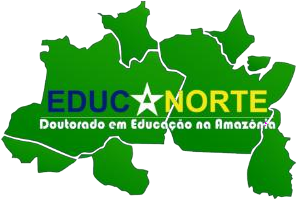 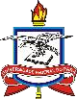 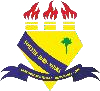 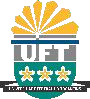 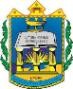 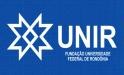 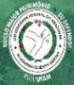 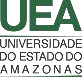 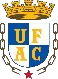 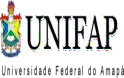 UNIVERSIDADE FEDERAL DO PARÁNÚCLEO DE ESTUDOS TRANSDISCIPLINARES EM EDUCAÇÃO BÁSICA PROGRAMA DE PÓS-GRADUAÇÃO EM EDUCAÇÃO NA AMAZÔNIA – EDUCANORTE ASSOCIAÇÃO PLENA EM REDEDECLARAÇÃOEu,	, portador (a) do RG n°	e do CPF nº 	, DECLARO para os devidos fins de direito, junto à Coordenação do Programa de Pós-Graduação em Educação na Amazônia - PGEDA/Rede Educanorte que,Sou beneficiário (a) da Bolsa	desde	, conforme documento em anexo; Não possuo vínculo empregatício ou funcional e não sou beneficiário de nenhuma modalidade de Bolsa*;Possuo vínculo empregatício ou funcional com	(nome do órgão, empresa ou instituição), conforme documento em anexo. O vínculo empregatício ou funcional que possuo está sob o regime de trabalho de:Dedicação exclusiva; 44 horas por semana; 40 horas por semana; 36 horas semanais;20 horas semanais;Outra:  	Local,	de	2023Assinatura* O(A) Aluno tem ciência que sua declaração, caso falte com a verdade, é passível de sofrer as penalidades previstas em Lei.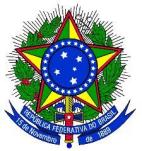 SERVIÇO PÚBLICO FEDERAL UNIVERSIDADE FEDERAL DO PARÁPAGAMENTO REFERENTE A AUXÍLIO FINANCEIRO PARA DESLOCAMENTO E MANUTENÇÃOSERVIÇO PÚBLICO FEDERAL UNIVERSIDADE FEDERAL DO PARÁPAGAMENTO REFERENTE A AUXÍLIO FINANCEIRO PARA DESLOCAMENTO E MANUTENÇÃO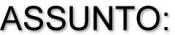 DESTINO:DESTINO:PERÍODO:N.º CPFNOME DO DISCENTEMATRÍCULAVALOR TOTAL A PAGAR